令和元年11月5日　　健康局健康推進部動物管理センター所長様建設局公園緑化部天王寺動物公園事務所　天王寺動物園　園長　牧　慎一郎　　　　改善措置終了報告書このたび、天王寺動物園内で発生したカリフォルニアアシカ（愛称：キュッキュ　メス　３か月齢）の脱出事故に関して、令和元年9月27日、動物管理センター分室の立ち入り調査を受け、同年10月7日付け文書にて指導を受けた事項につきまして、改善措置を講じましたので次のとおり報告します。記１　発生日時令和元年9月26日16時15分頃から9月27日11時頃の間２　発生場所天王寺動物園内　アシカ池３　経過３　経過つづき４　原因アシカ池の排水口カバーが外れており、排水時にそこから下水施設に流れ出たと考えられます。５　再発防止策飼養施設（アシカ池）の逸走防止対策について令和元年9月30日、アシカ池排水桝内に吸込み防止のグレーチングを設置しました。同10月3日、アシカ池排水口に、新たな排水口カバー（最大直径8cmの穴をあけた鉄板をアシカ池の床面にボルト止め）を設置しました（写真①参照）。10月16日、排水状況を確認するためアシカ池の排水を行いました。その際、アシカが排水口に近づき、排水口カバーを鼻でつつきましたが、水流で吸い込まれることはなく、排水は問題なく完了しました。排水完了後、排水口カバーの固定状況を確認しましたが、緩みなどの不具合はありませんでした。（２）日常的な管理及び保守点検について毎日１回、アシカへ給餌する際に、個体の状態及び頭数の確認を行います。アシカ池清掃の際、飼育担当職員が池の排水前と清掃終了後の２回、頭数確認を行います。また、清掃時、排水口カバーの固定ボルトに緩みがないか確認します。上記点検方法、項目を反映させたアシカ池での飼育管理手順書を作成しました。（３）その他　　園長と飼育員との面談の場を設け、現場の意見を取り入れたうえで、園全体の飼育作業手順の再点検を行い、安全対策に万全を期すべく事故防止に努めます。【写真①　安全措置を講じた排水口カバー】 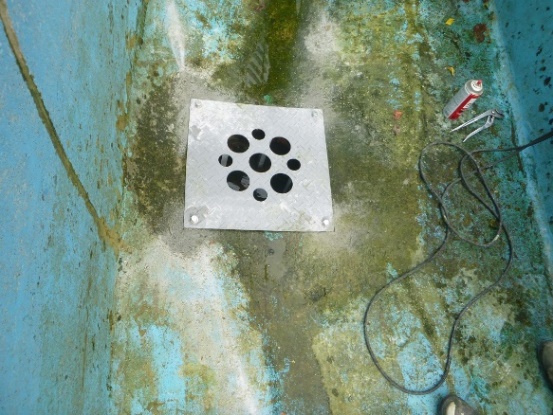 【参考　従前の排水口カバー】 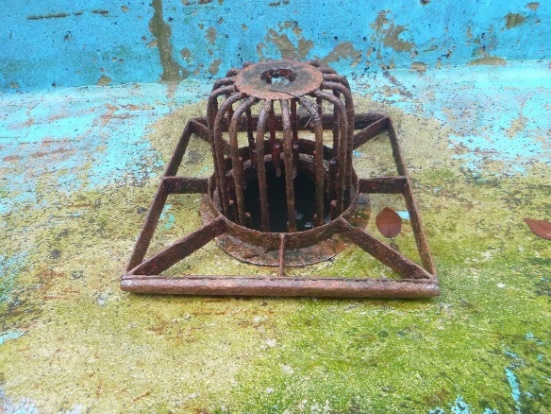 以上9月26日（木曜日）16時アシカおやつタイム。キュッキュがいることを確認済9月26日（木曜日）16時15分頃水の入れ替えのため排水バルブを開錠（排水開始）9月26日（木曜日）17時40分頃排水バルブを施錠し、水の補充を開始。排水溝カバーが外れていることに気づき排水溝カバーを付けなおした（頭数未確認）9月27日（金曜日）　　9時10分職員がアシカ池に到着（頭数未確認）9月27日（金曜日）　　11時頃キュッキュの姿が見当たらないことに気づき、動物園による園内捜索開始9月27日（金曜日）　　11時半頃捜索のため池の水を抜いたところ、排水口カバーが再度外れていることに気づく9月27日（金曜日）　　15時頃園外下水施設の捜索開始9月27日（金曜日）　　17時頃27日（金曜日）の捜索終了9月28日（土曜日）10時10分主に動物園外の下水道施設捜索9月28日（土曜日）18時28日（土曜日）の捜索終了9月29日（日曜日）　　9時55分既捜索箇所のうちアシカの滞留可能箇所を再度捜索9月29日（日曜日）　　16時50分29日（日曜日）の捜索終了9月30日（月曜日）9時10分既捜索箇所のうち動物園内でアシカが滞留可能な箇所を再度捜索9月30日（月曜日）21時30日（月曜日）の捜索終了10月1日（火曜日）7時50分捜索開始10月1日（火曜日）10時12分園内アシカ池周辺の下水施設において、生存した状態で発見し保護に至る